وضعية الانطلق2 للسنة 2 متوسط مقطع 3 الأعداد النسبية و التناظر المركزيلتشييد جسر جديد بدل الجسر القديم  قام المهندس  أبوبكر بإنشاء مخطط حدد فيه نقطتان على الجسر الأول ونقطتان  على الجسر الثاني ونقطة خامسة على جزيرة بينهما الشكل يوضح ذلك حيث اقترح المهندس أن يكون ارتفاع الجسر فوق سطح البحرهو24m وعمق أعمدة الجسر تحت سطح البحرهو 36m لأن عمق الماء هو20 m  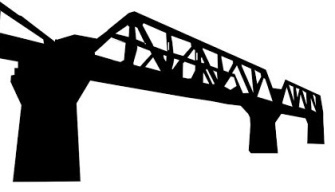 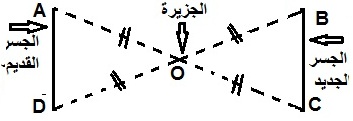 الجزء 1عبر بعدد عن ارتفاع الجسر عمق أعمدة الجسر وعمق الماء رتب الأعداد الناتجة ترتيبا تصاعديا الجزء 2انقل الشكل إذا علمت أنAB=AD=3cm ثم بين أن الرباعي ABCDمربعاستنتج أن الجسران سيبنيان على التوازي مع التبريروضعية الانطلق2 للسنة 2 متوسط مقطع 3 الأعداد النسبية و التناظر المركزيلتشييد جسر جديد بدل الجسر القديم  قام المهندس  أبوبكر بإنشاء مخطط حدد فيه نقطتان على الجسر الأول ونقطتان  على الجسر الثاني ونقطة خامسة على جزيرة بينهما الشكل يوضح ذلك حيث اقترح المهندس أن يكون ارتفاع الجسر فوق سطح البحرهو24m وعمق أعمدة الجسر تحت سطح البحرهو 36m لأن عمق الماء هو20 m  الجزء 1عبر بعدد عن ارتفاع الجسر عمق أعمدة الجسر وعمق الماء رتب الأعداد الناتجة ترتيبا تصاعديا الجزء 2انقل الشكل إذا علمت أنAB=AD=3cm ثم بين أن الرباعي ABCDمربعاستنتج أن الجسران سيبنيان على التوازي مع التبريرhttps://prof27math.weebly.com/	وضعية الانطلق2 للسنة 2 متوسط مقطع 3 الأعداد النسبية و التناظر المركزيلتشييد جسر جديد بدل الجسر القديم  قام المهندس  أبوبكر بإنشاء مخطط حدد فيه نقطتان على الجسر الأول ونقطتان  على الجسر الثاني ونقطة خامسة على جزيرة بينهما الشكل يوضح ذلك حيث اقترح المهندس أن يكون ارتفاع الجسر فوق سطح البحرهو24m وعمق أعمدة الجسر تحت سطح البحرهو 36m لأن عمق الماء هو20 m  الجزء 1عبر بعدد عن ارتفاع الجسر عمق أعمدة الجسر وعمق الماء رتب الأعداد الناتجة ترتيبا تصاعديا الجزء 2انقل الشكل إذا علمت أنAB=AD=3cm ثم بين أن الرباعي ABCDمربعاستنتج أن الجسران سيبنيان على التوازي مع التبريروضعية الانطلق2 للسنة 2 متوسط مقطع 3 الأعداد النسبية و التناظر المركزيلتشييد جسر جديد بدل الجسر القديم  قام المهندس  أبوبكر بإنشاء مخطط حدد فيه نقطتان على الجسر الأول ونقطتان  على الجسر الثاني ونقطة خامسة على جزيرة بينهما الشكل يوضح ذلك حيث اقترح المهندس أن يكون ارتفاع الجسر فوق سطح البحرهو24m وعمق أعمدة الجسر تحت سطح البحرهو 36m لأن عمق الماء هو20 m  الجزء 1عبر بعدد عن ارتفاع الجسر عمق أعمدة الجسر وعمق الماء رتب الأعداد الناتجة ترتيبا تصاعديا الجزء 2انقل الشكل إذا علمت أنAB=AD=3cm ثم بين أن الرباعي ABCDمربعاستنتج أن الجسران سيبنيان على التوازي مع التبرير